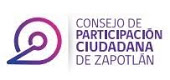 REGISTRO DE ASISTENCIA A LA SESION ORDINARIA 06 DEL CONSEJO MUNICIPAL DE PARTICIPACION CIUDADANA DE ZAPOTLAN EL GRANDE, JALISCO.12 DE FEBRERO DEL 2020CARGONOMBRE COMPLETOFIRMACONSEJERO PRESIDENTELUIS ENRIQUE SANCHEZ BERNAL____________CONSEJERO PROPIETARIOJOSE ANTONIO CHAVEZ SOLANOPRESENTECONSEJERO PROPIETARIOLAURA PATRICIA CHAVEZ FLORES___________CONSEJERO PROPIETARIONORMA HELEN JUAREZPRESENTECONSEJERO PROPIETARIOJOSE ANTONIO GARCIA GODINEZ__________CONSEJERO PROPIETARIORODRIGO AGUILAR CORNEJO__________CONSEJERO PROPIETARIOJAZMIN IVETTE REYES SERRANO_____________CONSEJERO SUPLENTEIRIS EVELYN SANTANA SANCHEZPRESENTECONSEJERO SUPLENTECARLOS ALEJANDRO HIDALGO RASMUSSENPRESENTECONSEJERO SUPLENTEJORDAN ROMO PEÑA___________CONSEJERO SUPLENTELUIS DANIEL SALAYES EUSEVIO___________CONSEJERO SUPLENTEANTONIO JIMENEZ DIAZ___________CONSEJERO SUPLENTERODOLFO NAVARRO IBARRA___________CONSEJERO SUPLENTESALVADOR MONTAÑEZ SALCEDO___________SECRETARIO  TECNICOJULIAN HERNANDEZ CRISANTOPRESENTE